                                 Р О С С И Й С К А Я   Ф Е Д Е Р А Ц И ЯБ Е Л Г О Р О Д С К А Я  О Б Л А С Т ЬМУНИЦИПАЛЬНЫЙ РАЙОН «ВОЛОКОНОВСКИЙ РАЙОН»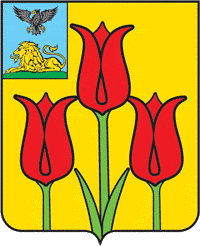 ПОСЕЛКОВОЕ СОБРАНИЕГОРОДСКОГО ПОСЕЛЕНИЯ «ПОСЕЛОК ПЯТНИЦКОЕ»Р Е Ш Е Н И Е«28» мая  2014 года                                                                                         № 47Об утверждении Положения об осуществлении дорожной деятельности в отношении автомобильных дорогместного значения в границах населенных пунктов городского поселения «Поселок Пятницкое»           В соответствии с Федеральным законом от 06.10.2003 N 131-ФЗ "Об общих принципах организации местного самоуправления в Российской Федерации", Федеральным законом от 10.12.1995 N 196-ФЗ "О безопасности дорожного движения", Федеральным законом от 08.11.2007 N 257-ФЗ "Об автомобильных дорогах и дорожной деятельности Российской Федерации и о внесении изменений в отдельные законодательные акты Российской Федерации", руководствуясь Уставом городского поселения «Поселок Пятницкое», поселковое собрание р е ш и л о:    1. Утвердить  Положение об осуществлении дорожной деятельности в отношении автомобильных дорог местного значения в границах населенных пунктов городского поселения «Поселок Пятницкое»  (прилагается).    2. Настоящее решение обнародовать на информационном стенде администрации городского поселения «Поселок Пятницкое».      3.  Настоящее решение вступает в силу с момента его обнародования.   Председатель поселкового  собрания     г.п. «Поселок Пятницкое»                                                  Н.Перелыгин                                                             Утвержденорешением поселкового собрания                                                                     г.п. «Поселок Пятницкое»                                                                      от 28 мая 2014 года № 47ПОЛОЖЕНИЕОБ ОСУЩЕСТВЛЕНИИ ДОРОЖНОЙ ДЕЯТЕЛЬНОСТИ В ОТНОШЕНИИ АВТОМОБИЛЬНЫХ ДОРОГ МЕСТНОГО ЗНАЧЕНИЯ В ГРАНИЦАХ НАСЕЛЕННЫХ ПУНКТОВ ГОРОДСКОГО ПОСЕЛЕНИЯ «ПОСЕЛОК  ПЯТНИЦКОЕ»1. Общие положения1.1. Настоящее Положение разработано на основании Федерального закона от 06.10.2003 N 131-ФЗ "Об общих принципах организации местного самоуправления в РФ", Федерального закона от 08.11.2007 N 257-ФЗ "Об автомобильных дорогах и дорожной деятельности в Российской Федерации и о внесении изменений в отдельные законодательные акты Российской Федерации", Федерального закона от 10.12.1995 N 196-ФЗ "О безопасности дорожного движения", Градостроительного кодекса Российской Федерации, Устава городского поселения «Поселок Пятницкое» и иных нормативных правовых актов.1.2. Настоящее Положение определяет организационно-правовое, финансовое, материально-техническое обеспечение осуществления дорожной деятельности в отношении автомобильных дорог общего пользования местного значения и дорожных сооружений в границах городского поселения «Поселок Пятницкое» (далее - "автомобильные дороги местного значения").1.3. Настоящее Положение не распространяется на правоотношения по осуществлению дорожной деятельности в отношении автомобильных дорог и дорожных сооружений федерального и регионального значения, межмуниципального значения и частных автомобильных дорог.1.4. Разработку и утверждение схем автомобильных дорог местного значения и тротуаров, планов их строительства администрация городского  поселения  «Поселок Пятницкое» организует в процессе разработки документов территориального планирования и реализации Генерального плана городского поселения «Поселок Пятницкое».2. Понятия и термины, применяемые в настоящем положении2.1. Автомобильная дорога - объект транспортной инфраструктуры, предназначенный для движения транспортных средств и включающий в себя земельные участки в границах полосы отвода автомобильной дороги и расположенные на них или под ними конструктивные элементы (дорожное полотно, дорожное покрытие и подобные элементы) и дорожные сооружения, являющиеся ее технологической частью, - защитные дорожные сооружения, искусственные дорожные сооружения, производственные объекты, элементы обустройства автомобильных дорог.2.2. Защитные дорожные сооружения - сооружения, к которым относятся элементы озеленения, имеющие защитное значение; заборы; устройства, предназначенные для защиты автомобильных дорог от снежных лавин; шумозащитные и ветрозащитные устройства; подобные сооружения.2.3. Искусственные дорожные сооружения - сооружения, предназначенные для движения транспортных средств, пешеходов и прогона животных в местах пересечения автомобильных дорог иными автомобильными дорогами, водотоками, оврагами, в местах, которые являются препятствиями для такого движения, прогона (зимники, мосты, переправы по льду, путепроводы, трубопроводы, тоннели, эстакады, подобные сооружения).2.4. Элементы обустройства автомобильных дорог - сооружения, к которым относятся дорожные знаки, дорожные ограждения, светофоры и другие устройства для регулирования дорожного движения, места отдыха, остановочные пункты, объекты, предназначенные для освещения автомобильных дорог, пешеходные дорожки, пункты весового и габаритного контроля транспортных средств, пункты взимания платы, стоянки транспортных средств, сооружения, предназначенные для охраны автомобильных дорог и искусственных дорожных сооружений, тротуары, другие предназначенные для обеспечения дорожного движения, в том числе его безопасности, сооружения, за исключением объектов дорожного сервиса.2.5. Строительство автомобильных дорог и дорожных сооружений - строительство на новых площадях вновь создаваемых автомобильных дорог и дорожных сооружений, которые после ввода в эксплуатацию будут находиться в муниципальной собственности.2.6. Реконструкция автомобильных дорог - комплекс работ, при выполнении которых осуществляется изменение параметров автомобильной дороги, ее участков, ведущее к изменению класса и (или) категории автомобильной дороги либо влекущее за собой изменение границы полосы отвода автомобильной дороги.2.7. Капитальный ремонт автомобильных дорог - комплекс работ по замене и (или) восстановлению конструктивных элементов автомобильной дороги, дорожных сооружений и (или) их частей, выполнение которых осуществляется в пределах установленных допустимых значений и технических характеристик класса и категории автомобильной дороги и при выполнении которых затрагиваются конструктивные и иные характеристики надежности и безопасности автомобильной дороги в не изменяются границы полосы отвода автомобильной дороги.2.8. Ремонт автомобильных дорог - комплекс работ по восстановлению транспортно-эксплуатационных характеристик автомобильной дороги, при выполнении которых не затрагиваются конструктивные и иные характеристики надежности и безопасности автомобильной дороги.2.9. Содержание автомобильных дорог - комплекс работ по поддержанию надлежащего технического состояния автомобильной дорога, оценке ее технического состояния, а также по организации и обеспечению безопасности дорожного движения.2.10. Озеленение автомобильных дорог - комплекс работ по созданию лесных насаждений и посеву трав в полосе отвода, необходимых для защиты от снежных заносов, ветровой и водной эрозии, для эстетического и архитектурно-художественного оформления автомобильной дороги, а также работы по уходу за элементами озеленения.2.11. Дорожная деятельность - деятельность по проектированию, строительству, реконструкции, капитальному ремонту, ремонту и содержанию автомобильных дорог.2.12. Пользователи автомобильными дорогами - физические и юридические лица, использующие автомобильные дорога в качестве участников дорожного движения.2.13. Полоса отвода автомобильной дороги - земельные участки (независимо от категории земель), которые предназначены для размещения конструктивных элементов автомобильной дороги, дорожных сооружений и на которых располагаются или могут располагаться объекты дорожного сервиса.2.14. Придорожные полосы автомобильной дороги - территории, которые прилегают с обеих сторон к полосе отвода автомобильной дороги и в границах которых устанавливается особый режим использования земельных участков (частей земельных участков) в целях обеспечения требований безопасности дорожного движения, а также нормальных условий реконструкции, капитального ремонта, ремонта, содержания автомобильной дороги, ее сохранности с учетом перспектив развития автомобильной дороги.3. Полномочия органов местного самоуправления городского поселения «Поселок Пятницкое» по осуществлению дорожной деятельности в отношении автомобильных дорог местного значения в границах городского поселения «Поселок Пятницкое».3.1. Поселковое собрание городского поселения «Поселок Пятницкое»:3.1.1 принимает нормативные правовые акты, регулирующие отношения, возникающие в связи с использованием автомобильных дорог местного значения и осуществлением дорожной деятельности на территории городского поселения «Поселок Пятницкое».3.1.2 осуществляет контроль за формированием и использованием бюджетных средств городского поселения «Поселок Пятницкое», в отношении автомобильных дорог и дорожной деятельности поселения.3.2. Администрация городского поселения «Поселок Пятницкое»:3.2.1 осуществляет контроль за обеспечением сохранности автомобильных дорог местного значения и дорожных сооружений в границах городского поселения  «Поселок Пятницкое»;3.2.2 принимает решения по вопросам обустройства и совершенствования сети автомобильных дорог местного значения на территории городского поселения «Поселок Пятницкое»;3.2.3 принимает решения по вопросам об установлении и использовании полос отвода автомобильных дорог местного значения на территории городского поселения «Поселок Пятницкое»;3.2.4 принимает правовые акты по вопросам об установлении границ придорожных полос автомобильных дорог местного значения или об изменении таких придорожных границ на территории городского поселения «Поселок Пятницкое»;3.2.5 разрабатывает основные направления инвестиционной политики в области развития автомобильных дорог местного значения в границах городского поселения «Поселок Пятницкое»;3.2.6 принимает решения о создании, реорганизации и ликвидации муниципальных предприятий, учреждений, организующих обслуживание автомобильных дорог местного значения в границах городского поселения «Поселок Пятницкое»;3.2.7 размещает заказ на поставку товаров, выполнения работ, оказание услуг для муниципальных нужд, планирует бюджетные ассигнования в порядке и в соответствии с методикой, устанавливаемой  администрации городского поселения «Поселок Пятницкое» по осуществлению дорожной деятельности в отношении автомобильных дорог местного значения и дорожных сооружений на территории городского поселения «Поселок Пятницкое»;3.2.8 устанавливает порядок принятия решений о разработке долгосрочных целевых программ, их формирования и реализации по осуществлению дорожной деятельности на территории городского поселения «Поселок Пятницкое»;3.2.9 разрабатывает, утверждает и реализует муниципальные целевые программы по осуществлению дорожной деятельности на территории городского поселения «Поселок Пятницкое»;3.2.10 осуществляет дорожную деятельность в отношении автомобильных дорог местного значения в границах городского поселения «Поселок Пятницкое»;3.2.11 использует автомобильные дороги при организации и проведении мероприятий по гражданской обороне, мобилизационной подготовке в соответствии с законодательством Российской Федерации, ликвидация последствий чрезвычайных ситуаций на автомобильных дорогах местного значения в соответствии с законодательством Российской Федерации в области защиты населения и территорий от чрезвычайных ситуаций;3.2.12 выдает разрешение на строительство, реконструкцию, капитальный ремонт автомобильных дорог местного значения, которые планируется осуществлять в границах городского поселения «Поселок Пятницкое»;3.2.13 осуществляет информационное обеспечение пользователей автомобильными дорогами общего пользования местного значения в границах городского поселения «Поселок Пятницкое»;3.2.14 принимает решения об установлении границ придорожных полос автомобильных дорог местного значения или об изменении таких придорожных границ в границах городского поселения «Поселок Пятницкое»;3.2.15 устанавливает порядок установления и использования полос отвода частных автомобильных дорог местного значения в границах городского поселения «Поселок Пятницкое»;3.2.16 осуществляет технический учет и паспортизацию автомобильных дорог местного значения;3.2.17 осуществляет иные полномочия, отнесенные федеральными законами, законами субъектов Российской Федерации к полномочиям органов местного самоуправления.4. Требования к осуществлению дорожной деятельности в отношении автомобильных дорог местного значения в границах городского поселения «Поселок Пятницкое»4.1. Работы по осуществлению дорожной деятельности автомобильных дорог местного значения и дорожных сооружений должны выполняться в соответствии с требованиями действующего законодательства.4.2. С целью получения данных о наличии автомобильных дорог местного значения и дорожных сооружений, их протяженности и техническом состоянии, для рационального планирования работ по содержанию дорог производится технический учет и паспортизация дорог.4.2.1. Техническому учету и паспортизации подлежат все автомобильные дороги местного значения. Учет и паспортизация проводятся по каждой дороге в отдельности.4.2.2. К проведению технического учета и паспортизации могут привлекаться научно-исследовательские, проектно-изыскательские и прочие специализированные организации по договорам, заключаемым в установленном порядке.4.2.3. Строительство новых автомобильных дорог местного значения и дорожных сооружений должно осуществляться в соответствии с утвержденными в установленном законодательством порядке документами территориального планирования (Генеральным планом) и "Правилами землепользования и застройки городского поселения «Поселок Пятницкое».4.3. Реконструкция и капитальный ремонт должны производиться комплексно по всем сооружениям и элементам дороги на всем протяжении ремонтируемого (реконструируемого) участка автомобильной дороги местного значения.Допускается проведение выборочного капитального ремонта отдельных участков и элементов автомобильных дорог, а также дорожных сооружений.4.4. Реконструкция и капитальный ремонт автомобильных дорог местного значения выполняются в соответствии с разработанной и утвержденной в установленном порядке проектно-сметной документацией.Капитальный ремонт автомобильных дорог местного значения и дорожных сооружений допускается выполнять по ведомостям дефектов, сметам и схемам, утвержденным в установленном порядке.4.5. Работы по ремонту, содержанию, озеленению, обустройству автомобильных дорог местного значения и дорожных сооружений, обеспечению безопасности движения осуществляются систематически (с учетом сезона года) на всем протяжении дороги по всем ее элементам и сооружениям.4.5.1. Работы по содержанию, озеленению автомобильных дорог местного значения и дорожных сооружений не требуют составления проектной документации и выполняются на основе нормативов, ведомостей дефектов и смет.4.5.2. Форма и места нанесения горизонтальной и вертикальной дорожной разметки, вид дорожных знаков, указателей улиц и "лежащих полицейских", места их установки в обязательном порядке согласовываются с уполномоченными органами администрации городского поселения «Поселок Пятницкое» и отделением государственной инспекции безопасности дорожного движения.4.6. Строительство, реконструкцию и ремонт автомобильных дорог местного значения и дорожных сооружений администрация городского поселения «Поселок Пятницкое» осуществляет через специализированные организации, определяемые по итогам конкурса, аукциона.4.7. Дорожная деятельность в отношении дорог местного значения и дорожных сооружений производится в пределах финансовых средств на эти работы, предусмотренных в местном бюджете городского поселения «Поселок Пятницкое».4.8. Организацию работ по содержанию, озеленению, обустройству дорог местного значения и дорожных сооружений, обеспечению безопасности дорожного движения администрация городского поселения «Поселок Пятницкое» осуществляет через предприятие, организующее обслуживание дорог общего пользования, и посредством заключения договоров с подрядными организациями, определяемыми по итогам конкурса, запроса котировок, аукционов.4.9. Контроль по осуществлению дорожной деятельности в отношении автомобильных дорог местного значения и дорожных сооружений в границах городского поселения «Поселок Пятницкое» осуществляет администрация городского поселения «Поселок Пятницкое» совместно с поселковым собранием городского поселения «Поселок Пятницкое», в пределах своей компетенции.5. Финансовое обеспечение по осуществлению дорожной деятельности в отношении автомобильных дорог общего пользования местного значения в границах городского поселения «Поселок Пятницкое»5.1. Финансовое обеспечение по осуществлению дорожной деятельности в отношении автомобильных дорог общего пользования местного значения в границах городского поселения «Поселок Пятницкое» осуществляется за счет средств местного бюджета, допускается привлечение инвестиций и прочих источников финансирования.5.2. Формирование расходов бюджета городского поселения «Поселок Пятницкое» на очередной финансовый год на осуществление дорожной деятельности в отношении автомобильных дорог общего пользования местного значения в границах городского поселения «Поселок Пятницкое» осуществляется в размере не ниже принятых расходных обязательств.5.3. Формирование, обеспечение размещения, исполнение и контроль за исполнением муниципального заказа по осуществлению дорожной деятельности автомобильных дорог местного значения в границах городского поселения «Поселок Пятницкое» осуществляется в соответствии с действующим законодательством Российской Федерации.6. Контроль за выполнением требований настоящего положения6.1 Контроль за выполнением требований настоящего положения осуществляет администрация и поселковое собрание городского поселения «Поселок Пятницкое» в соответствии с законодательством Российской Федерации.7. Ответственность за невыполнение требований, установленных настоящим положением в соответствии с законодательством Российской Федерации7.1 Лица, нарушившие требования настоящего Положения, несут гражданско-правовую, административную, уголовную и иную ответственность в соответствии с действующим законодательством Российской Федерации.